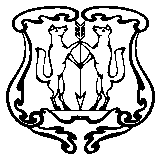 АДМИНИСТРАЦИЯ ГОРОДА ЕНИСЕЙСКАКрасноярского краяПОСТАНОВЛЕНИЕ«19»  марта  2018 г.                     г. Енисейск                                        № 58 -пОб  утверждении  Порядка  осуществления бюджетных  полномочий главных администраторов (администраторов) доходов бюджета города Енисейска, являющихся органами местного самоуправления и (или) находящимися в их ведении казенными учреждениями         В соответствии с пунктом 4 статьи 160.1 Бюджетного кодекса Российской Федерации, руководствуясь статьями 43, 46  Устава города ПОСТАНОВЛЯЮ:         1. Утвердить Порядок осуществления бюджетных полномочий главных администраторов (администраторов) доходов бюджета города Енисейска, являющихся органами местного самоуправления  и (или)  находящимися в их ведении казенными учреждениями (прилагается).         2. Контроль над  исполнением настоящего Постановления оставляю за собой.         3. Постановление вступает в силу в день, следующий за днем его официального опубликования в газете «Енисейск-Плюс» и подлежит размещению на интернет-портале органов местного самоуправления города Енисейска (www.eniseysk.com).Глава города Енисейска                                                                     И.Н.Антипов				    			                   Приложениек Постановлению администрации городаот  «19»  марта  2018  N 58 -пПОРЯДОКОСУЩЕСТВЛЕНИЯ БЮДЖЕТНЫХ ПОЛНОМОЧИЙ ГЛАВНЫХ АДМИНИСТРАТОРОВ (АДМИНИСТРАТОРОВ) ДОХОДОВ БЮДЖЕТА ГОРОДА ЕНИСЕЙСКА, ЯВЛЯЮЩИХСЯ ОРГАНАМИ МЕСТНОГО САМОУПРАВЛЕНИЯ И (ИЛИ) НАХОДЯЩИМИСЯ В ИХ ВЕДЕНИИ КАЗЕННЫМИ УЧРЕЖДЕНИЯМИ1. ОБЩИЕ ПОЛОЖЕНИЯ1.1. Настоящий Порядок осуществления бюджетных полномочий главных администраторов (администраторов) доходов бюджета города Енисейска, являющихся органами местного самоуправления и (или) находящимися в их ведении казенными учреждениями (далее - главные администраторы), разработан в соответствии с пунктом 4 статьи 160.1 Бюджетного кодекса Российской Федерации.1.2. Понятия и термины, используемые в настоящем Порядке, применяются в значении, установленном Бюджетным кодексом Российской Федерации.1.3. Главные администраторы устанавливаются решением Енисейского городского Совета депутатов о бюджете города Енисейск на очередной финансовый год и плановый период (далее - бюджет города).2. ОСУЩЕСТВЛЕНИЕ БЮДЖЕТНЫХ ПОЛНОМОЧИЙГЛАВНЫМИ АДМИНИСТРАТОРАМИВ процессе осуществления бюджетных полномочий главные администраторы:2.1. В течение пяти рабочих дней после принятия решения Енисейского городского Совета депутатов о бюджете города:- формируют перечень подведомственных им администраторов доходов бюджета муниципального образования город Енисейск (далее - администраторы);- принимают правовые акты, наделяющие их полномочиями  администраторов доходов бюджета  и находящихся в их ведении казенные учреждения полномочиями администраторов доходов бюджета  и устанавливающие перечень администрируемых доходов;- направляют указанные правовые акты в адрес финансового управления администрации города Енисейска и подведомственных администраторов в течение пяти рабочих дней с момента его принятия;2.2. Осуществляют финансовый контроль за полнотой и своевременностью осуществления подведомственными администраторами функций администрирования доходов;2.3. Формируют и представляют в финансовое управление администрации города Енисейска следующие документы по администрируемым доходам:- сведения, необходимые для составления проекта бюджета муниципального образования город Енисейск, а также прогноз поступлений доходов в порядке и сроки, установленные нормативными правовыми актами, по форме, согласованной с финансовым управлением администрации города Енисейска;- сведения, необходимые для составления и ведения кассового плана, в порядке и сроки, установленные финансовым управлением администрации города Енисейска;- аналитические материалы по исполнению администрируемых доходов в установленные финансовым управлением администрации города Енисейска сроки;2.4. Устанавливают порядок и сроки предоставления подведомственными администраторами бюджетной отчетности и иных сведений, необходимых для осуществления полномочий главного администратора;2.5. Формируют и представляют сводную бюджетную отчетность в порядке и сроки, установленные финансовым управлением администрации города Енисейска;2.6. Принимают меры по обеспечению поступлений в бюджет города администрируемых доходов, утвержденных решением Енисейского городского Совета депутатов о бюджете города, и ежеквартально, не позднее десятого числа месяца, следующего за отчетным кварталом, представляют в финансовое управление администрации города Енисейска информацию об исполнении администрируемых доходов согласно приложению N 2 к настоящему Порядку и пояснительную записку с указанием причин отклонений фактического исполнения от плановых показателей за отчетный период и принятых мер по обеспечению поступлений доходов в бюджет города;2.7. В случае внесения изменений в перечень администраторов и (или) перечень доходов, в отношении которых главный администратор наделен полномочиями главного администратора доходов бюджета, в течение пяти рабочих дней со дня внесения таких изменений вносят изменения в правовые акты, указанные в подпункте 2.1 настоящего Порядка;2.8. Утверждают методику прогнозирования поступлений доходов в бюджет в соответствии с общими требованиями к такой методике, установленными Правительством Российской Федерации;2.9. Наделяют администраторов в отношении закрепленных за ними источников доходов бюджета следующими бюджетными полномочиями:2.9.1. начисление, учет и контроль за правильностью исчисления, полнотой и своевременностью осуществления платежей, пеней и штрафов по ним в бюджет города;2.9.2. ежемесячно, не позднее десятого числа месяца, следующего за отчетным, представляют в финансовое управление администрации города Енисейска сведения о начисленных, уплаченных платежах и задолженности по ним в бюджет города согласно приложению N 1 к настоящему Порядку;2.9.3. принимают решение о возврате излишне уплаченных (взысканных) платежей в бюджет города, пеней и штрафов, а также процентов за несвоевременное осуществление такого возврата и процентов, начисленных на излишне взысканные суммы, и представляют поручение в орган Федерального казначейства для осуществления возврата;2.9.4. принимают решение о зачете (уточнении) платежей в бюджет города и представляют уведомление в орган Федерального казначейства;2.9.5. при выявлении фактов нарушения плательщиками установленных сроков перечисления денежных средств по платежам в бюджет города осуществляют мероприятия по взысканию задолженности по уплате платежей (с учетом сумм начисленных пеней, штрафов и иных санкций) в соответствии с действующим законодательством;2.9.6. предоставляют информацию, необходимую для уплаты денежных средств физическими и юридическими лицами за государственные и муниципальные услуги, а также иных платежей, являющихся источниками формирования доходов бюджетов бюджетной системы Российской Федерации, в Государственную информационную систему о государственных и муниципальных платежах в соответствии с порядком, установленным Федеральным законом от 27.07.2010 N 210-ФЗ "Об организации предоставления государственных и муниципальных услуг";2.9.7. принимают решение о признании безнадежной к взысканию задолженности по платежам в бюджет;2.10. Главные администраторы осуществляют иные бюджетные полномочия, установленные Бюджетным кодексом Российской Федерации и принимаемыми в соответствии с ним муниципальными правовыми актами органов местного самоуправления муниципального образования город Енисейск, регулирующими бюджетные правоотношения.Приложение N 1к Порядку осуществления бюджетных полномочийглавных администраторов  (администраторов) доходов бюджета муниципального образования город Енисейск, являющихся органами местного самоуправления и (или) находящимися в их ведении казенными учреждениями                    Сведения о платежах в бюджет города              _______________________________________________                  (наименование главного администратора)                          на "__" ______ 20__ г.руб.Руководительглавного администратора ___________________________ _______________________                                (подпись)            (расшифровка подписи)Исполнитель _______________________________________________________________                   (должность, фамилия, имя, отчество, контактный телефон)Дата ________________Приложение N 2к Порядку осуществления бюджетных полномочийглавных администраторов (администраторов) доходов бюджета муниципального образования город Енисейск, являющихся органами местного самоуправления и (или) находящимися в их ведении казенными учреждениями              Сведения об исполнении администрируемых доходов                 по состоянию на "__" ____________ 20__ г. руб.Руководительглавного администратора ___________________________ _______________________                                (подпись)            (расшифровка подписи)Исполнитель _______________________________________________________________                   (должность, фамилия, имя, отчество, контактный телефон)Дата ________________Код бюджетной классификацииНаименование доходаЗадолженность на начало годаНачислено за отчетный периодУплачено за отчетный периодУплачено за отчетный периодУплачено за отчетный периодОстаток по задолженностиОстаток по задолженностиОстаток по задолженностиКод бюджетной классификацииНаименование доходаЗадолженность на начало годаНачислено за отчетный периодвсегов том числев том числевсегов том числев том числеКод бюджетной классификацииНаименование доходаЗадолженность на начало годаНачислено за отчетный периодвсеготекущие платежизадолженностьвсеготекущие платежизадолженностьп/пКБКНаименование кода бюджетной классификацииУтвержденный годовой планУточненный годовой планИсполнение на отчетную датуОжидаемое поступления доходов за текущий годОтклонениеОтклонениеп/пКБКНаименование кода бюджетной классификацииУтвержденный годовой планУточненный годовой планИсполнение на отчетную датуОжидаемое поступления доходов за текущий годсуммапричина123456 = 3 - 57